В первый раз в детский сад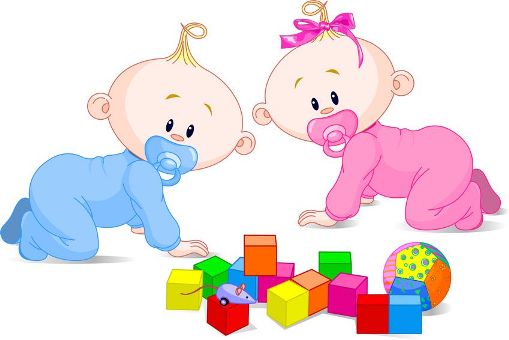 Лучший способ сделать ребенка хорошим – это сделать его счастливым.Оскар УайльдКонечно, всем нам хочется, чтобы нашему малышу было хорошо и комфортно в детском саду.Воспитатели считают, что благополучное пребывание ребенка в детском садике от родителей зависит не меньше, чем от персонала сада. Какова же роль родителей в успешной адаптации их малыша к детскому учреждению? Послушаем советы педагога.Нередко бывает, что ребенок уже ходит в сад, а споры о необходимости этого еще в  разгаре. Например, один из родителей считает, что садик необходим для успешного развития, а другой переживает, что ребенок слишком маленький и нежный, чтобы остаться на целый день без мамы. Ребенок НИКОГДА не должен присутствовать  при этих разговорах! Мы часто думаем, что они маленькие и ничего не понимают, но это заблуждение. Примите и поймите, что дети понимают все, но мы вряд ли сможем предсказать, какие выводы они сделают, а о последствиях можно только догадываться. Нередко негативное отношение  малыша к детскому саду -лишь отражение сомнений родителей.Примите и полюбите выбранный вами садик. Не ищите там только темные стороны. Теперь это дом, в котором будет находиться ваш малыш. Если вы будете осуждать, ругать детский  сад, то ребенок может задать вопрос: «Если там так плохо, почему я должен туда ходить?».  Обязательно познакомьтесь с воспитателями и нянечкой - ведь это люди, с которыми ваш ребенок будет проводить большую часть дня. Нередко случается, что даже к середине года родители не знают даже имени-отчества любимой воспитательницы их сына или дочери  -  для ребенка это показатель вашего безразличного отношения к его жизни. НЕПОЛНЫЙ ДЕНЬПостарайтесь не оставлять ребенка сразу на полный день. Желательно первое время забирать его тогда, когда он еще не устал, и ему еще не хочется уходить - сразу после дневной прогулки или после обеда. Постепенно увеличивайте время пребывания в саду. Помните, что для малыша дневной сон - это своеобразная граница дня, за которой начинается «долго» («Я в садике буду до сна или долго?» - спрашивает мальчик маму по утрам). ПРАВИЛА ЛИЧНОИ ГИГИЕНЫТеперь ваш мальчик или ваша девочка будет много времени проводить в детском саду, поэтому целесообразно узнать все правила, которые там существуют, особенно те, что касаются личной гигиены. Постарайтесь придерживаться их и дома тоже - тогда ребенку легче будет привыкнуть к требованиям сада. Если в садике ваш малыш пользуется горшком и спит в пижаме - откажитесь от памперсов и дома тоже. Обязательно оставьте в садике запас одежды и белья, чтобы  в случае необходимости ребенок мог быстро переодеться в чистое. ЕДАЧаще всего еда в садике по вкусу отличается от той, которую мы готовим дома. Поэтому объясните вашему малышу, что еда в садике не хуже, просто она другая. Очень часто у взрослых заранее сформировано предвзятое отношение к еде в детских садах. Не передавайте его ребенку, позвольте выработать собственное мнение  -  и, возможно, вскоре вы услышите от него: «А в саду котлеты вкуснее! И компот свари мне, как вчера на обед давали!»  В дни, когда ребенок не ходит в сад, постарайтесь проследить, чтобы он «не кусочничал», а соблюдал режим питания. Организм ребенка привыкает к перекусам, и в саду ему этого может не хватать. Малыш будет испытывать дискомфорт, но объяснить не сможет.  Ест ли ребенок сам или ему нужна помощь? Уверенно пользуется ложкой и вилкой? Решите, как много вы хотите помощи в этом вопросе от воспитателей. Расскажите о ваших пожеланиях людям, которые будут непосредственно общаться с вашим малышом. СОНТема не из простых. Очень часто родители уверены, что ребенку не нужен дневной сон, ведь дома его не уложишь. В детских садах дети спят, потому что их жизнь гораздо более динамична и насыщенна, чем у «домашнего» ребенка. Поэтому после обеда ребята уже просто валятся с ног от усталости. Сну не надо сопротивляться. Просто примите это и помогите принять вашему малышу.  Разговоры: «Ты лежи тихо, притворись, как будто ты спишь, чтобы воспитатели не заметили» - недопустимы. Лучше объяснить ребенку, почему ему действительно необходим отдых. ОДЕЖДАЕще один важный момент. Одежда должна быть удобной, комфортной. Подумайте, в чем ваш ребенок будет гулять, как быстро он сможет одеться на прогулку. Что для вас важнее - чтобы он выглядел самым модным и стильным или чтобы он не боялся испачкать и помять одежду? Обратите внимание на удобство застежек: пусть липучки заменят шнурки,  шапка-шлем  -  шапочку с завязками, брючки на резинке - джинсы на молнии и тугой пуговице. Пусть маленький человек чувствует себя комфортно и свободно, а одежда не будет предметом ваших сожалений и претензий к ребенку. ИГРУШКИНесколько слов об игрушках. Договоритесь с ребенком, что он будет приносить в детский сад только те игрушки, которыми он готов поделиться, и пропажа или порча которых не вызовет бурю слез. В противном случае малыш прослывет «жадиной» или все время будет переживать за свою любимую игрушку, с которой может что-нибудь случиться. Не нужно проверять ребенка «на жадность», заставляя делиться своими любимыми игрушками: помните - сейчас идет адаптация к детскому саду, это и так тяжело для вашего чада, и лишние потрясения ему совсем ни к чему! Просто объясните ребенку, какие игрушки и почему стоит брать в садик, а какие нет. РАССТАВАНИЕРасставание с мамой - для всех животрепещущий вопрос. Очень многие дети плачут при расставании. Их приходится долго уговаривать и отвлекать. Воспитатель поможет вам в этом, но и в ваших силах сделать расставание менее болезненным. Узнайте, как ваш ребенок чувствует себя в ваше отсутствие. Если он быстро успокаивается, не грустит, не спрашивает про маму, легко справляется с режимом дня, то, скорее всего, причина в ритуале расставания. Необходимо придумать или изменить этот ритуал, чтобы ребенку было легче вас отпустить. Например, поможет в этом новая игрушка, которую ребенок будет торопиться показать друзьям. Или традиция махать маме из окна группы - мама еще не успевает дойти до выхода, а малыш уже со всех ног летит к окошку. По наблюдению воспитателей, с папами дети расстаются гораздо более безболезненно, чем с мамами - поэтому, возможно, стоит первое время маме прощаться с ребенком дома. Есть дети, которые тяжело переносят саму разлуку с матерью. Очень тревожный момент. Как правило, такое явление - следствие поведения взрослых. Чаще всего это происходит с детьми, у которых очень тревожные родители. Подумайте, не манипулирует ли вами ваш малыш.  Прежде всего, в такой ситуации свое внутреннее состояние должна изменить мама или важный на тот момент человек для ребенка. Ваши вопросы: «Не обижали ли тебя?», «Не голодный ли ты», «Не ругают ли тебя»... подразумевают готовый ответ: «Да, ругают, голодный, обижают». Избегайте подобных вопросов, интересуясь: «Что вы сегодня делали в садике? С кем ты играл? Во что? Что ты ел сегодня на обед?» ВОПРОСЫ К ПЕРСОНАЛУВсе вопросы, которые возникли у вас к персоналу детского сада, задавайте не при ребенке! Чаще всего содержание вашего разговора ему будет недоступно - но тон и отношение он почувствует сразу. Вопрос разрешится - а «осадок» - «Мама кем-то недовольна! Воспитателем? А может, мной?» - останется. НИКОГДА НЕ ОБМАНЫВАЙТЕ РЕБЕНКАЕсли вы пообещали: «Заберу тебя после обеда» - когда малыш допьет компот, вы уже должны стоять наготове  у двери группы. Обман - даже если у вас изменились планы - может стать очень тяжелой травмой для ребенка, поколебать его доверие к вам и свести на нет все усилия по успешной адаптации в саду. Теперь каждый раз при расставании он будет сомневаться - а придете ли вы? А заберете ли его вовремя? Легко ли спокойно играть и гулять, имея в душе такой страх? Поэтому, если не уверены, сможете ли выполнить свое обещание - лучше забрать ребенка раньше без предупреждения - это станет для него приятным сюрпризом.В заключение еще один важный совет родителям: старайтесь приходить за ребенком раньше, чтобы он не оставался одним из последних в группе, поддерживайте его во всем, хвалите за маленькие достижения, чаще улыбайтесь, сохраняйте спокойствие и скоро вы заметите, что ребенок начал ходить в детский сад с удовольствием. 